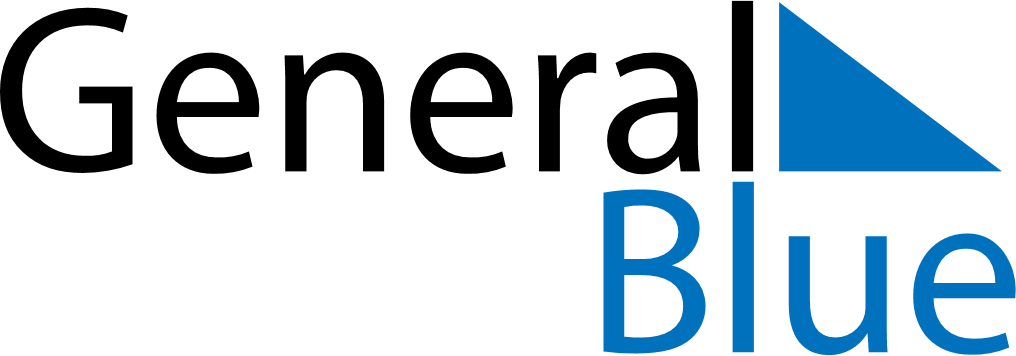 November 2024November 2024November 2024November 2024November 2024November 2024Karttula, North Savo, FinlandKarttula, North Savo, FinlandKarttula, North Savo, FinlandKarttula, North Savo, FinlandKarttula, North Savo, FinlandKarttula, North Savo, FinlandSunday Monday Tuesday Wednesday Thursday Friday Saturday 1 2 Sunrise: 7:48 AM Sunset: 4:02 PM Daylight: 8 hours and 14 minutes. Sunrise: 7:51 AM Sunset: 3:59 PM Daylight: 8 hours and 8 minutes. 3 4 5 6 7 8 9 Sunrise: 7:54 AM Sunset: 3:56 PM Daylight: 8 hours and 2 minutes. Sunrise: 7:57 AM Sunset: 3:53 PM Daylight: 7 hours and 56 minutes. Sunrise: 8:00 AM Sunset: 3:50 PM Daylight: 7 hours and 50 minutes. Sunrise: 8:03 AM Sunset: 3:47 PM Daylight: 7 hours and 44 minutes. Sunrise: 8:06 AM Sunset: 3:44 PM Daylight: 7 hours and 38 minutes. Sunrise: 8:09 AM Sunset: 3:42 PM Daylight: 7 hours and 32 minutes. Sunrise: 8:12 AM Sunset: 3:39 PM Daylight: 7 hours and 26 minutes. 10 11 12 13 14 15 16 Sunrise: 8:15 AM Sunset: 3:36 PM Daylight: 7 hours and 20 minutes. Sunrise: 8:18 AM Sunset: 3:33 PM Daylight: 7 hours and 15 minutes. Sunrise: 8:21 AM Sunset: 3:30 PM Daylight: 7 hours and 9 minutes. Sunrise: 8:24 AM Sunset: 3:28 PM Daylight: 7 hours and 3 minutes. Sunrise: 8:27 AM Sunset: 3:25 PM Daylight: 6 hours and 57 minutes. Sunrise: 8:30 AM Sunset: 3:22 PM Daylight: 6 hours and 52 minutes. Sunrise: 8:33 AM Sunset: 3:20 PM Daylight: 6 hours and 46 minutes. 17 18 19 20 21 22 23 Sunrise: 8:36 AM Sunset: 3:17 PM Daylight: 6 hours and 41 minutes. Sunrise: 8:39 AM Sunset: 3:15 PM Daylight: 6 hours and 35 minutes. Sunrise: 8:42 AM Sunset: 3:12 PM Daylight: 6 hours and 30 minutes. Sunrise: 8:45 AM Sunset: 3:10 PM Daylight: 6 hours and 24 minutes. Sunrise: 8:48 AM Sunset: 3:07 PM Daylight: 6 hours and 19 minutes. Sunrise: 8:50 AM Sunset: 3:05 PM Daylight: 6 hours and 14 minutes. Sunrise: 8:53 AM Sunset: 3:03 PM Daylight: 6 hours and 9 minutes. 24 25 26 27 28 29 30 Sunrise: 8:56 AM Sunset: 3:00 PM Daylight: 6 hours and 4 minutes. Sunrise: 8:59 AM Sunset: 2:58 PM Daylight: 5 hours and 59 minutes. Sunrise: 9:02 AM Sunset: 2:56 PM Daylight: 5 hours and 54 minutes. Sunrise: 9:04 AM Sunset: 2:54 PM Daylight: 5 hours and 49 minutes. Sunrise: 9:07 AM Sunset: 2:52 PM Daylight: 5 hours and 45 minutes. Sunrise: 9:10 AM Sunset: 2:50 PM Daylight: 5 hours and 40 minutes. Sunrise: 9:12 AM Sunset: 2:48 PM Daylight: 5 hours and 36 minutes. 